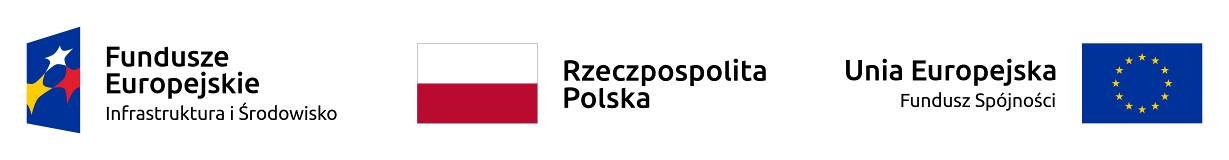 Załącznik nr 8 do SIWZ  Wykonawca: ……………………………………..……………………………………..……………………………………..                  (nazwa i adres) WYKAZ OSÓBskładany w postępowaniu o udzielenie zamówienia publicznego na wykonanie zamówienia pod nazwą: Zaprojektowanie i wykonanie robót budowlanych w ramach zadania pn. „Termomodernizacja budynku należącego do Instytutów naukowych PAN zlokalizowanego przy ul. Twardej 51/55 w Warszawie”, znak sprawy: DZP-2310-2/2019, część ……........................................................, dnia ..................................	               ................................................................................        miejscowość			                                        podpis 1
Funkcja / zakres wykonywanych czynności KIEROWNIK BUDOWY2Imię i nazwisko 3Kwalifikacje i uprawnienia Osoba posiada uprawnienia budowlane do kierowania budową bez ograniczeń w specjalności konstrukcyjno - budowlanej; TAK / NIE (*niepotrzebne skreślić;  w przypadku opcji „TAK”, proszę podać informacje wskazane poniżej) Nr uprawnień: …………………………………………………………………………Data wydania uprawnień: …………………………………………………………..Nazwa organu, który wydał uprawnienia: …………………………………………4Podstawa dysponowania osobą (np. umowa o pracę, umowa cywilno-prawna, zobowiązanie podmiotu trzeciego itp.)  